PROGRAMMA MINI’S 2020-2021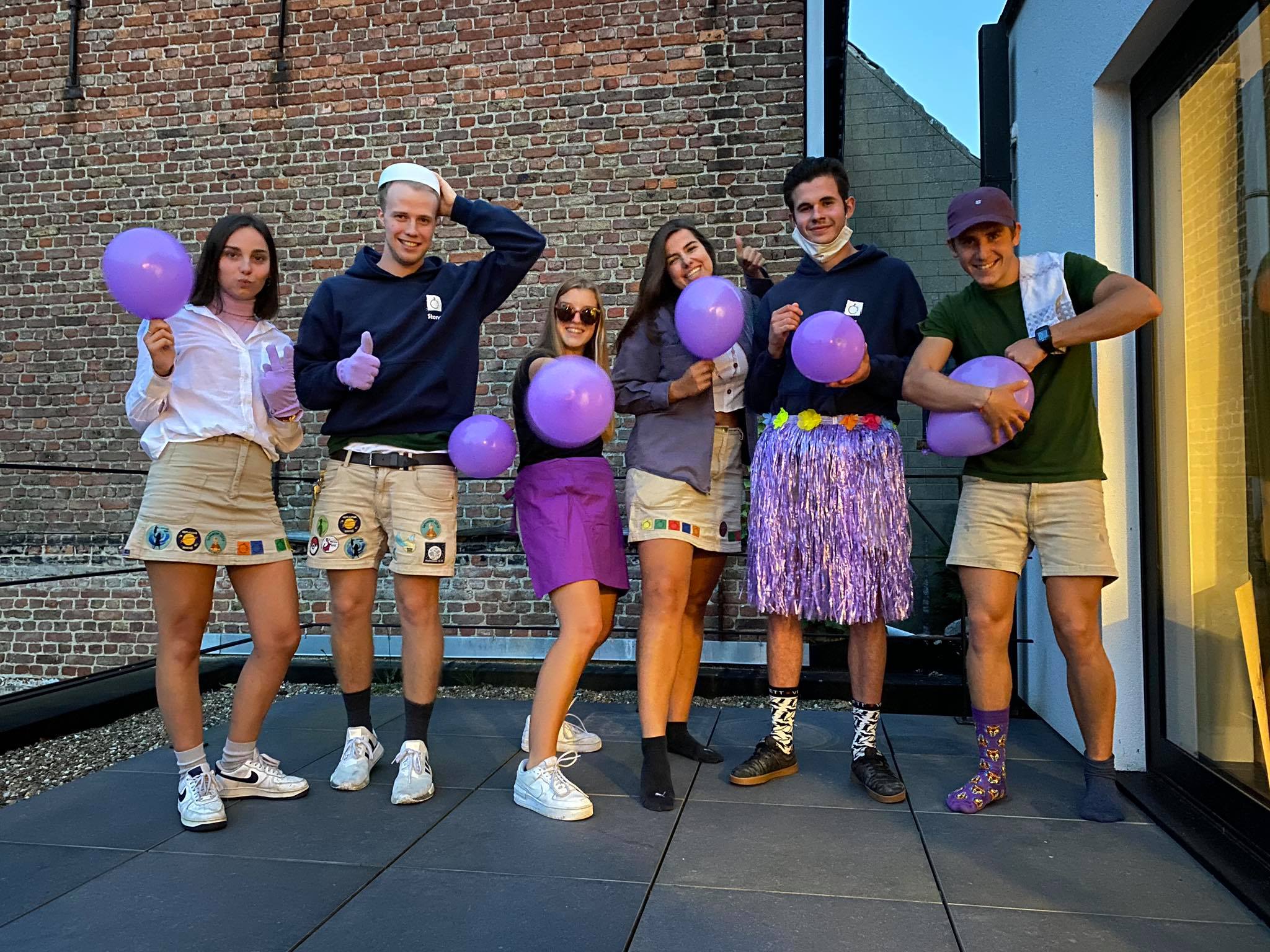 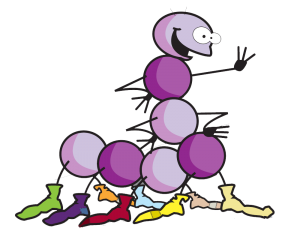 GET TO KNOW THE LEIDING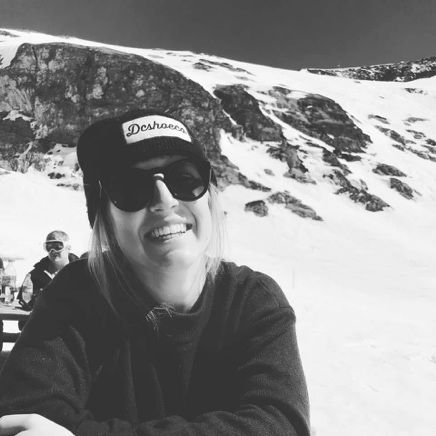 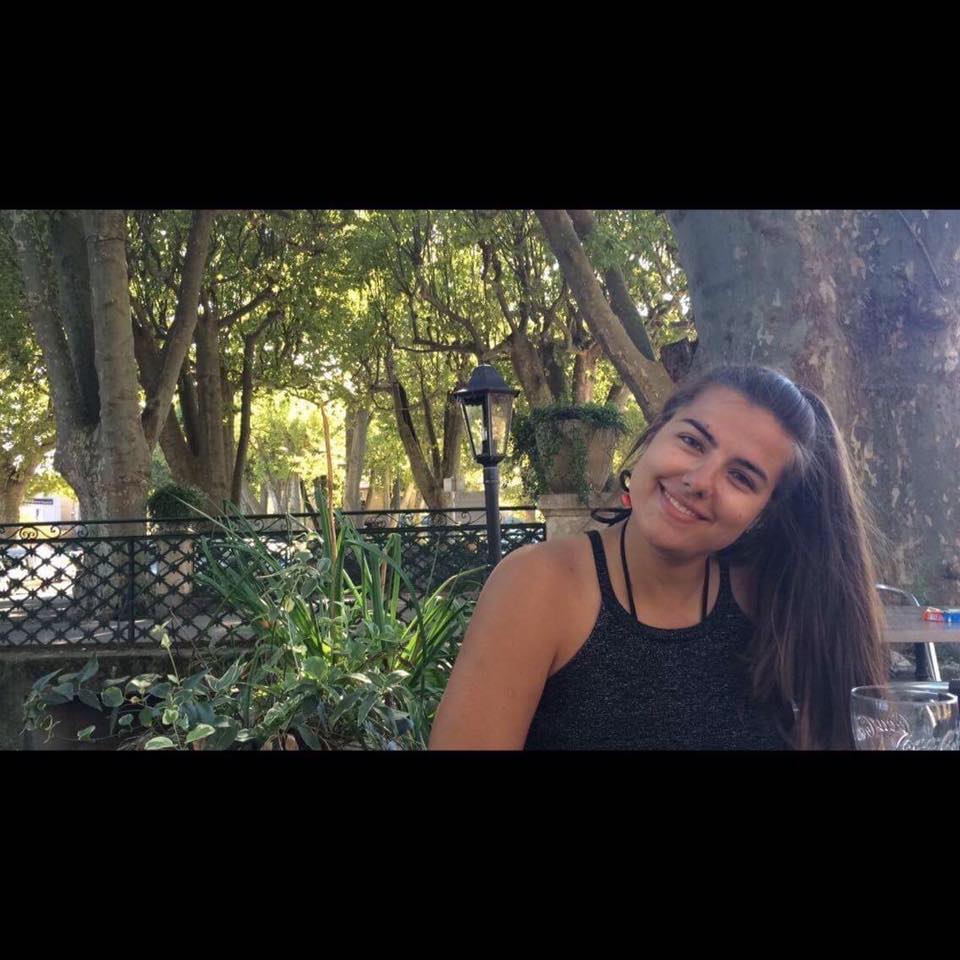 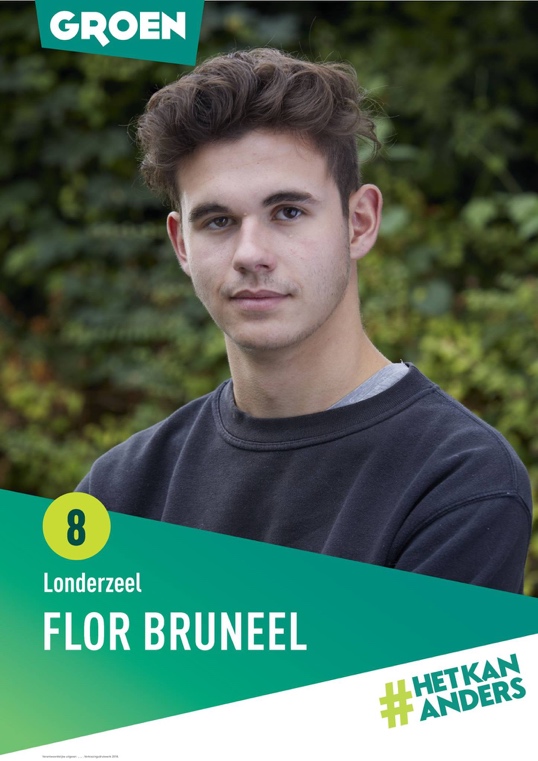 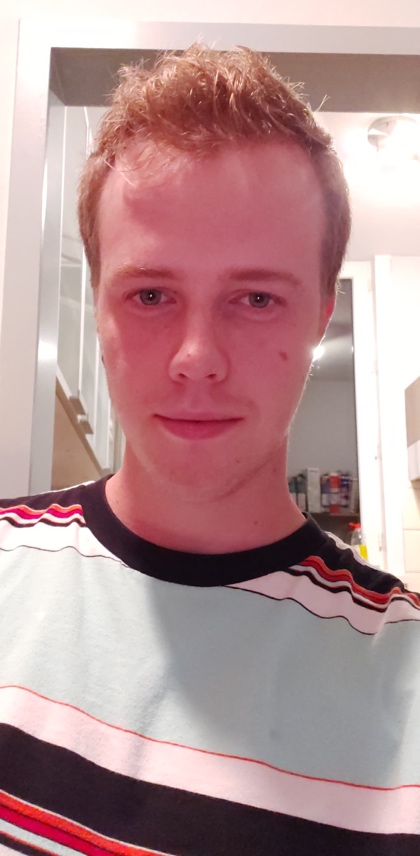 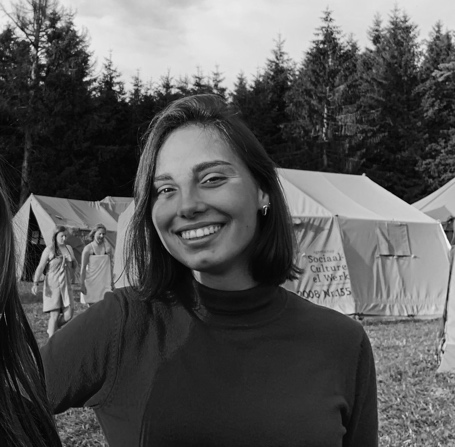 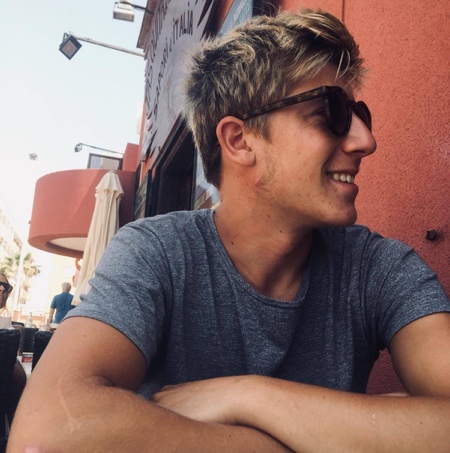 SEPTEMBER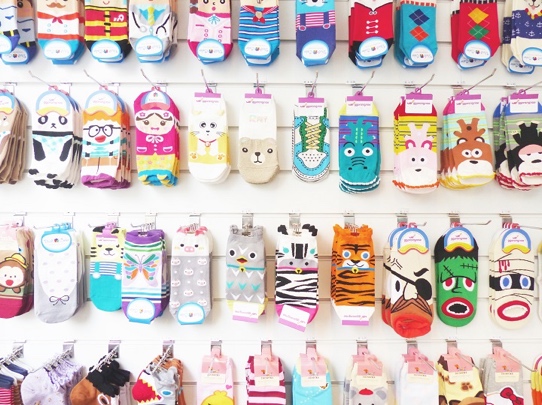 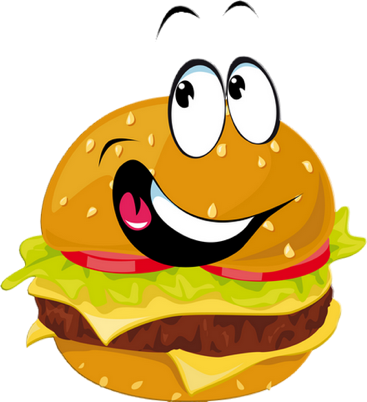 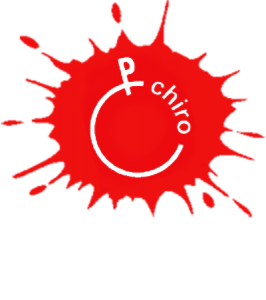 OKTOBER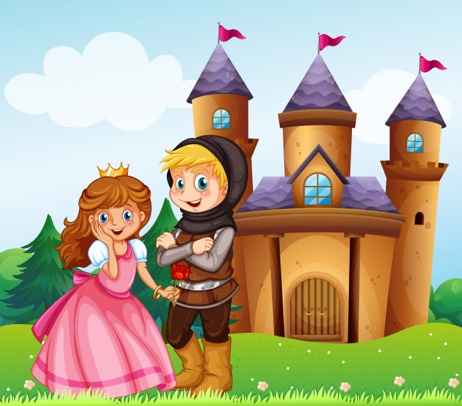 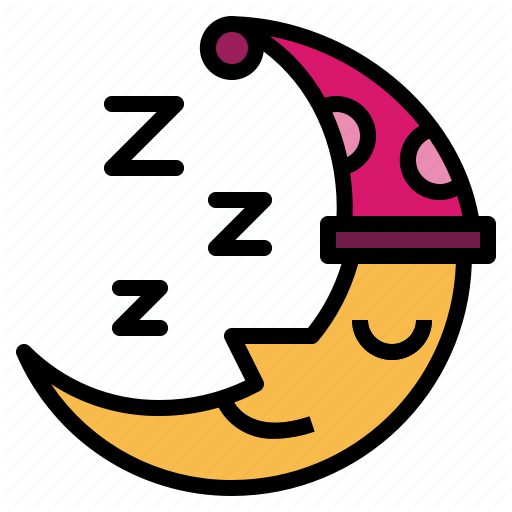 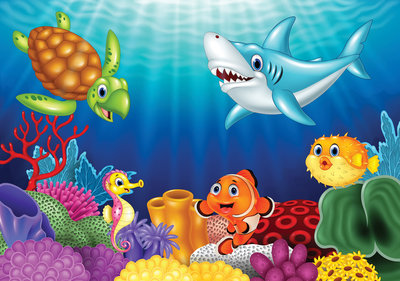 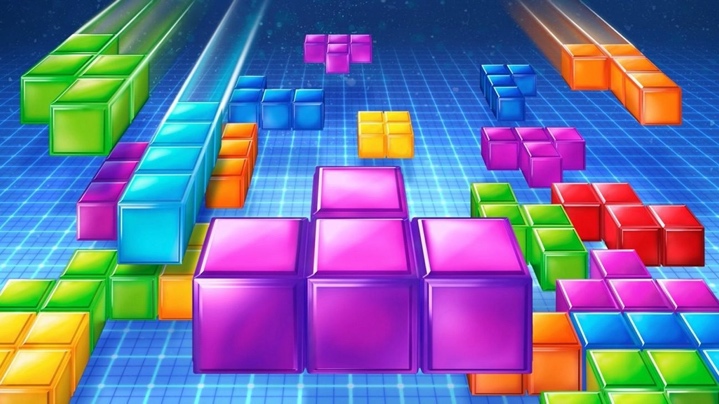 NOVEMBER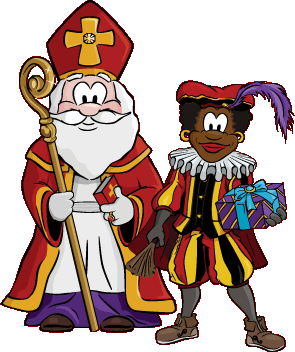 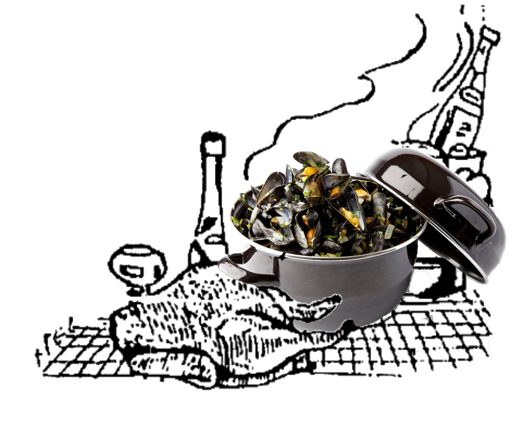 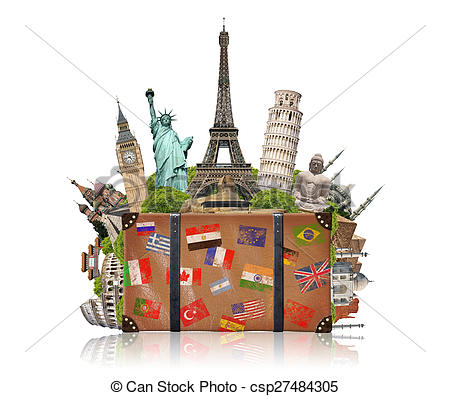 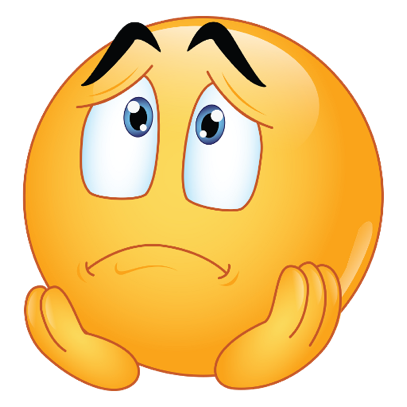 DECEMBER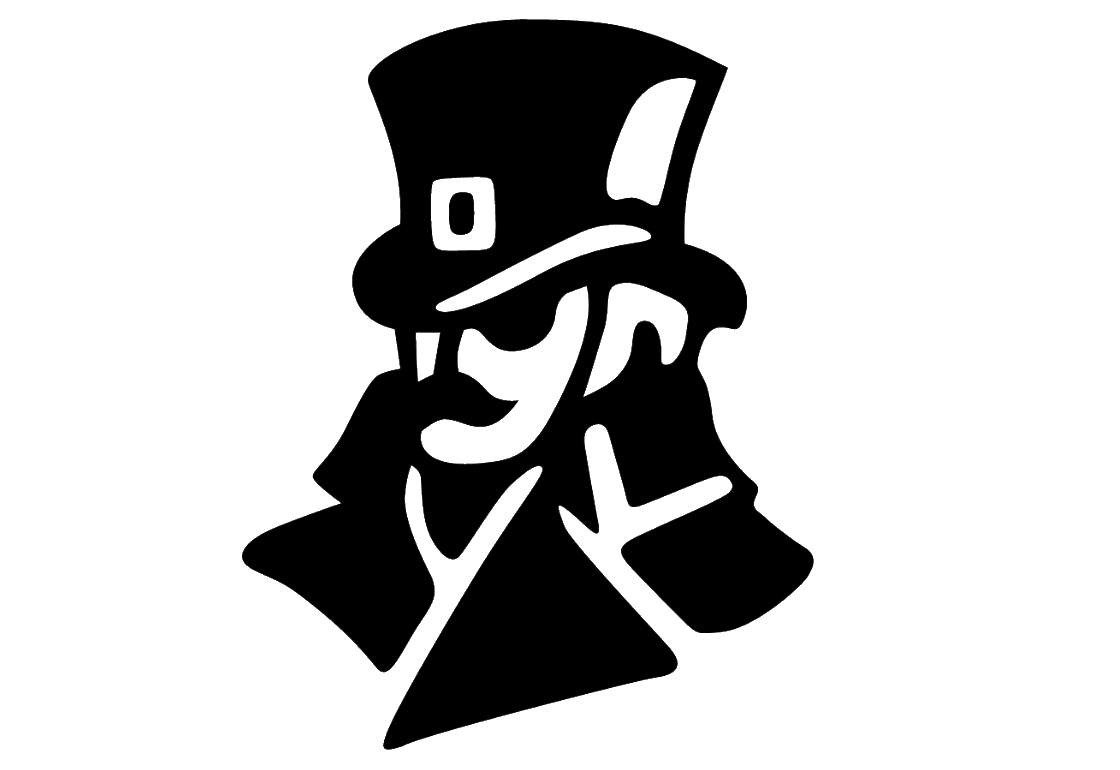 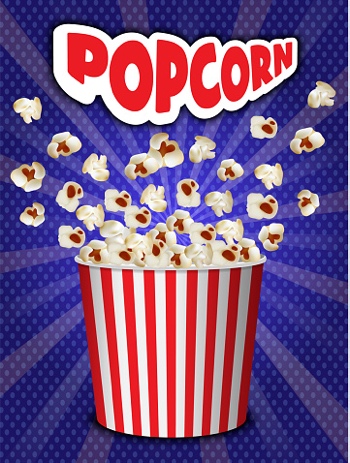 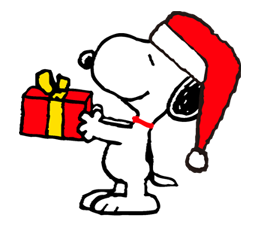 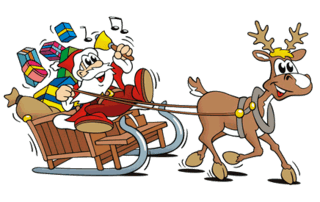 JANUARI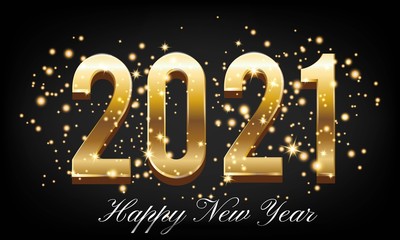 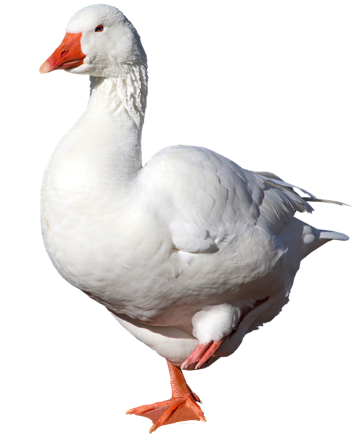 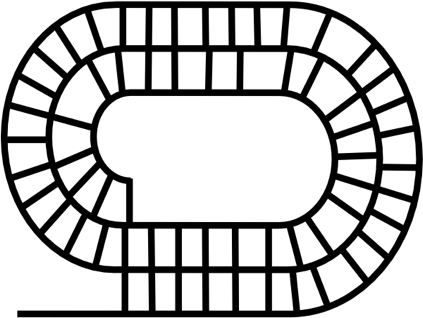 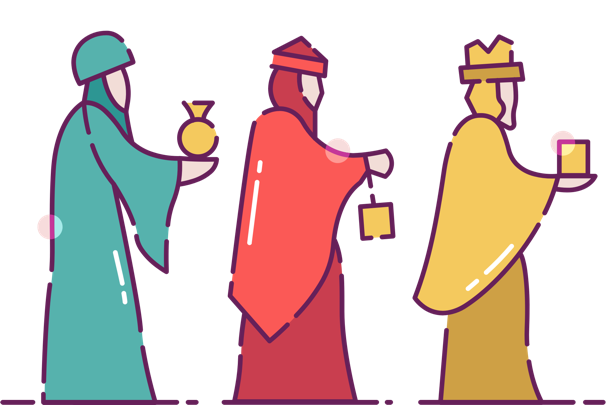 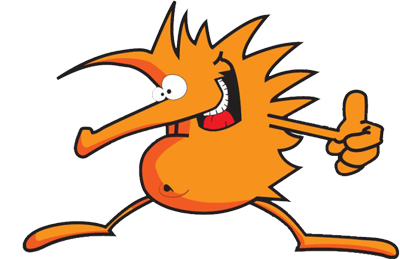 